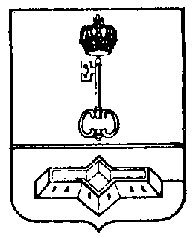 АДМИНИСТРАЦИЯ МУНИЦИПАЛЬНОГО ОБРАЗОВАНИЯШЛИССЕЛЬБУРГСКОЕ ГОРОДСКОЕ ПОСЕЛЕНИЕКИРОВСКОГО МУНИЦИПАЛЬНОГО РАЙОНАЛЕНИНГРАДСКОЙ ОБЛАСТИПОСТАНОВЛЕНИЕот 12.09.2018 № 326О внесении изменений в  постановление администрации МО Город Шлиссельбургот 30.05.2017 № 185 «Об утверждении Положения о порядке предоставления права на размещение нестационарных торговых объектовна территории МО Город Шлиссельбург»  В целях развития торговой деятельности на территории МО Город Шлиссельбург, в соответствии с Федеральным законом от 28 декабря 2009 года № 381-ФЗ «Об основах государственного регулирования торговой деятельности в Российской Федерации», ст. 14 Федерального   закона   от 6 октября 2003 года N 1З1-ФЗ «Об общих принципах организацииместного самоуправления в Российской Федерации», приказом Комитета по развитию малого, среднего бизнеса и потребительского рынка Ленинградской области от 18 августа 2016 года N 22 «О порядке разработки и утверждения схем размещения нестационарных торговых объектов на территории муниципальных образований Ленинградской области»: 1. Внести изменения  в  постановление администрации МО Город Шлиссельбург от 30.05.2017 № 185 «Об утверждении Положения о порядке предоставлении права на размещение нестационарных торговых объектов на территории МО Город Шлиссельбург», изложив  состав комиссии по вопросам размещения нестационарных торговых объектов на территории МО Город Шлиссельбург согласно приложению.2.  Настоящее постановление подлежит официальному опубликованию.3. Контроль за исполнением настоящего постановления оставляю за собой.Глава администрации                                                                                                  А.А.Рогозин                Разослано:  ОУД, ОГиУМИ, членам комиссии, в дело.Состав комиссиипо вопросам размещения нестационарных торговых объектовна территории МО Город Шлиссельбург Председатель комиссииУТВЕРЖДЕН постановлением администрацииМО Город Шлиссельбургот 12.09.2018 № 326(приложение)Тимашев К.Т. - начальник отдела градостроительства и управления муниципальным имуществом Члены комиссии: Полканов В.А.- депутат Совета депутатов МО Город ШлиссельбургКушаковская И.Е.- главный специалист-юрист отдела управления деламиФилимонова В.В.- главный специалист  отдела градостроительства и управления муниципальным имуществом Новикова С.В.- главный специалист отдела управления деламиМорщинкина О.Г.- специалист 1 категории отдела градостроительства и управления муниципальным имуществом 